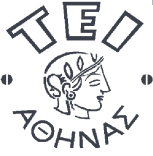 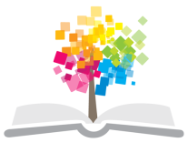 Βάσεις Δεδομένων ΙΙ (Ε)Ενότητα 7: Διαχείριση δοσοληψιών στο προϊόν mySQL – Επίπεδα απομόνωσης (Transactions – Isolation levels)Χ. Σκουρλάς, Α. Τσολακίδης, Δ. ΒάσσηςΤμήμα Μηχανικών Πληροφορικής ΤΕΣτόχος του όγδοου εργαστηρίου είναι η κατανόηση σε βάθος της διαχείρισης δοσοληψιών και ειδικότερα των επιπέδων απομόνωσης. Μετά την επεξεργασία του εργαστηρίου ο ενδιαφερόμενος θα έχει κατανοήσει και θα έχει εμπεδώσει τον τρόπο διαχείρισης επιπέδων απομόνωσης στο προϊόν mySQL.Λέξεις Κλειδιά: Transactions, Transactions processing, Isolation levels, mySQLΔιαχείριση δοσοληψιών στο προϊόν mySQL – Επίπεδα απομόνωσης (Transactions – Isolation levels)Προσοχή το προϊόν της mySQL λειτουργεί όταν συνδεθούμε σε AUTOCOMMIT mode.DROP DATABASE IF EXISTS TestDB;CREATE DATABASE TestDB;use TestDB;Το προκαθορισμένο (default) isolation level στη MySQL είναι το REPEATABLE READ:SELECT @@GLOBAL.tx_isolation, @@tx_isolation;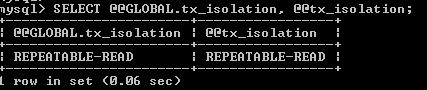 Αρχικοποίηση του πίνακα Accounts table USE TestDB;DROP TABLE IF EXISTS Accounts;CREATE TABLE Accounts (acctID INTEGER NOT NULL PRIMARY KEY,balance INTEGER NOT NULL,CONSTRAINT remains_nonnegative CHECK (balance >= 0));INSERT INTO Accounts (acctID,balance) VALUES (101,1000);INSERT INTO Accounts (acctID,balance) VALUES (202,2000);SELECT * FROM Accounts;COMMIT;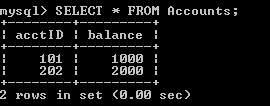 Θέμα 1:  Προσομοίωση  «Τυφλής αντικατάστασης» (Blind Overwriting)Σημείωση:Στο βήμα 4 θυμηθείτε ότι το χρονικό όριο της προκαθορισμένης κλειδαριάς στο προϊόν της MySQL (MySQL’s default lock timeout) είναι 90 seconds. Επομένως, η συναλλαγή Α - transaction (client)- πρέπει να προχωρήσει χωρίς καθυστέρηση στο βήμα 5 αμέσως μετά το βήμα 4 της συναλλαγής Β. Blind Overwriting problem, application simulated by use of local variablesΌλα τα προϊόντα DBMS υποστηρίζουν έλεγχο ταυτοχρονισμού (concurrency control), έτσι ώστε σε όλα τα επίπεδα απομόνωσης (isolation levels) να μην εμφανίζεται η ανωμαλία χαμένης ενημέρωσης (the lost update anomaly). Παρόλα αυτά, υπάρχει πάντα η περίπτωση απρόσεκτα γραμμένου κώδικα της εφαρμογής, όπου επιχειρείται «τυφλή αντικατάσταση» και η οποία οδηγεί στις ίδιες καταστροφικές συνέπειες -με την ανωμαλία ενημέρωσης- από την πίσω πόρτα!Θέμα 2:  Επανάλαβε το Θέμα 1 χρησιμοποιώντας απευθείας “sensitive updates” χωρίς να χρησιμοποιήσεις τοπικές μεταβλητές -using “sensitive updates” in SELECT-UPDATE scenarios without local variables-Φαινόμενο ανταγωνισμού για την ίδια γραμμή - SELECT-UPDATE competition on the same (row) resource -DELETE FROM Accounts;INSERT INTO Accounts (acctID,balance) VALUES (101,1000);INSERT INTO Accounts (acctID,balance) VALUES (202,2000);SELECT * FROM Accounts;COMMIT WORK;Session A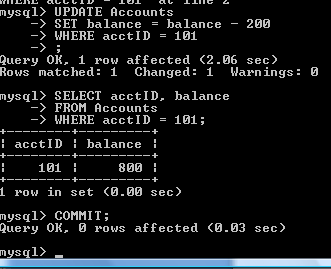 Session B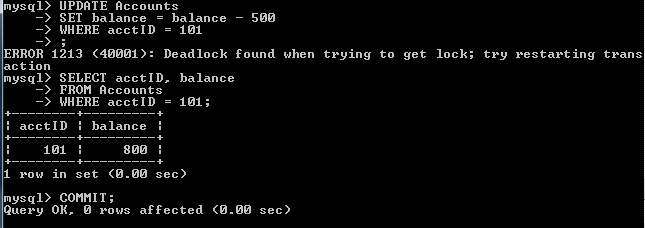 Θέμα 3:  Διατήρηση των S-κλειδαριών(S-locks, Shared Locks)Αρχικοποίηση του πίνακα Accounts table DROP DATABASE IF EXISTS TestDB;CREATE DATABASE TestDB;USE TestDB;DROP TABLE IF EXISTS Accounts;CREATE TABLE Accounts (acctID INTEGER NOT NULL PRIMARY KEY,balance INTEGER NOT NULL,CONSTRAINT remains_nonnegative CHECK (balance >= 0));INSERT INTO Accounts (acctID,balance) VALUES (101,1000);INSERT INTO Accounts (acctID,balance) VALUES (202,2000);SELECT * FROM Accounts;COMMIT;εναλλακτικά DELETE FROM Accounts;INSERT INTO Accounts (acctID,balance) VALUES (101,1000);INSERT INTO Accounts (acctID,balance) VALUES (202,2000);SELECT * FROM Accounts;COMMIT WORK;keeping the S-locksΕπανάληψη του θέματος 1 αλλά με χρήση isolation level SERIALIZABLE.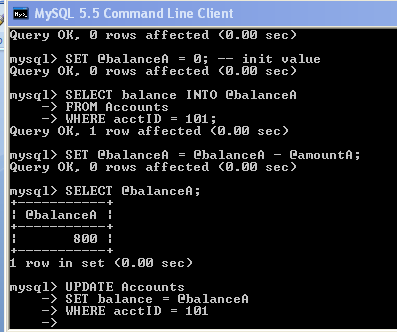 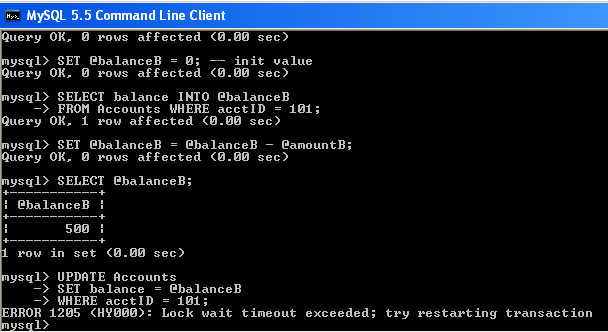 Θέμα 4:  Επανάληψη με χρήση isolation level REPEATABLE READ.Αρχικοποίηση του πίνακα Accounts table DROP DATABASE IF EXISTS TestDB;CREATE DATABASE TestDB;USE TestDB;DROP TABLE IF EXISTS Accounts;CREATE TABLE Accounts (acctID INTEGER NOT NULL PRIMARY KEY,balance INTEGER NOT NULL,CONSTRAINT remains_nonnegative CHECK (balance >= 0));INSERT INTO Accounts (acctID,balance) VALUES (101,1000);INSERT INTO Accounts (acctID,balance) VALUES (202,2000);SELECT * FROM Accounts;COMMIT;εναλλακτικά DELETE FROM Accounts;INSERT INTO Accounts (acctID,balance) VALUES (101,1000);INSERT INTO Accounts (acctID,balance) VALUES (202,2000);SELECT * FROM Accounts;COMMIT WORK;Repeating exercise, but now using isolation level REPEATABLE READ.Θέμα 5:  Ανταγωνισμός σε δύο “resources” με διαφορετική σειρά-UPDATE-UPDATE competition on two resources in different order-DELETE FROM Accounts;INSERT INTO Accounts (acctID,balance) VALUES (101,1000);INSERT INTO Accounts (acctID,balance) VALUES (202,2000);SELECT * FROM Accounts;COMMIT WORK;Session A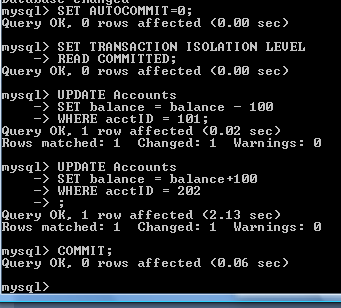 Session B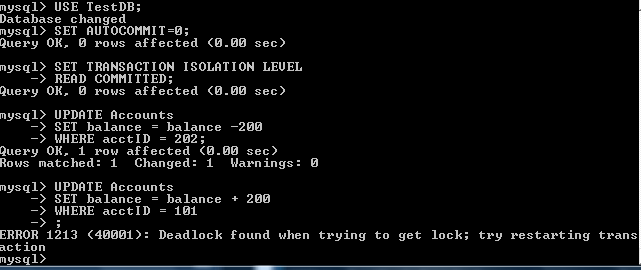 Το Επίπεδο απομόνωσης δεν παίζει κάποιο ρόλο σε αυτό το σενάριο, αλλά είναι μια καλή πρακτική ο καθορισμός επίπεδου απομόνωσης στην αρχή κάθε συναλλαγής!Θέμα 6: Απόπειρα εμφάνισης dirty read (An attempt to produce the occurrence of a dirty read situation). Transaction A runs in (mySQL’s default) REPEATABLE READ, whereas transaction B is set to run in READ UNCOMMITTED isolation levelDELETE FROM Accounts;INSERT INTO Accounts (acctID,balance) VALUES (101,1000);INSERT INTO Accounts (acctID,balance) VALUES (202,2000);SELECT * FROM Accounts;COMMIT WORK;Dirty read problemSession A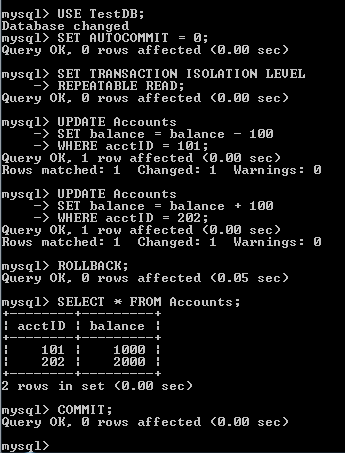 Session B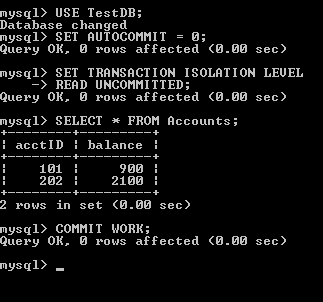 QuestionsA) What if ‘READ UNCOMMITTED’ is replaced ‘READ COMMITTED’ in transaction B?B) What if ‘READ UNCOMMITTED’ is replaced ‘REPEATABLE READ’ in transaction B?C) What if ‘READ UNCOMMITTED’ is replaced ‘SERIALIZABLE’ in transaction B?Θέμα 7: The non-repeatable read anomalyDELETE FROM Accounts;INSERT INTO Accounts (acctID,balance) VALUES (101,1000);INSERT INTO Accounts (acctID,balance) VALUES (202,2000);SELECT * FROM Accounts;COMMIT WORK;Session A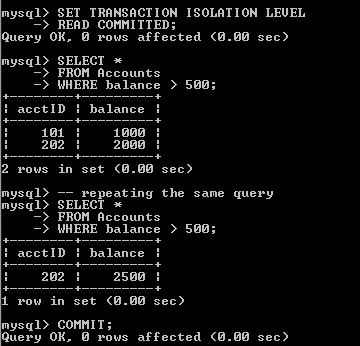 Session B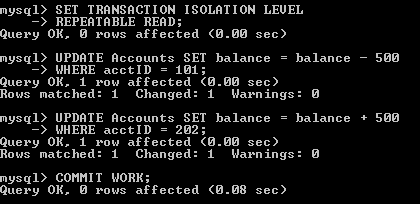 ΆσκησηΤι θα συμβεί αν θέσουμε στην transaction A το επίπεδο απομόνωσης (isolation level) ίσο με REPEATABLE READ;Θέμα 8:    Απόπειρα εμφάνισης insert phantomDELETE FROM Accounts;INSERT INTO Accounts (acctID,balance) VALUES (101,1000);INSERT INTO Accounts (acctID,balance) VALUES (202,2000);SELECT * FROM Accounts;COMMIT WORK;Ερωτήσειςα) Η συναλλαγή Β πρέπει να περιμένει τη συναλλαγή A; β) Είναι η (πρόσφατα εισαχθείσα από τη συναλλαγή Β) γραμμή acctID = 303 ορατή στο περιβάλλον της συναλλαγής Α; γ) Επηρεάζεται το σύνολο αποτελεσμάτων (resultset) του βήματος 4, αν αλλάξετε τη σειρά των βημάτων 2 και 3;ΣημειώματαΣημείωμα ΑναφοράςCopyright ΤΕΙ Αθήνας, Χ. Σκουρλάς, Α. Τσολακίδης, Δ. Βάσσης 2014. Χ. Σκουρλάς, Α. Τσολακίδης, Δ. Βάσσης. «Βάσεις Δεδομένων ΙΙ (Ε). Ενότητα 7: Διαχείριση δοσοληψιών στο προϊόν mySQL – Επίπεδα απομόνωσης (Transactions – Isolation levels)». Έκδοση: 1.0. Αθήνα 2014. Διαθέσιμο από τη δικτυακή διεύθυνση: ocp.teiath.gr.Σημείωμα ΑδειοδότησηςΤο παρόν υλικό διατίθεται με τους όρους της άδειας χρήσης Creative Commons Αναφορά, Μη Εμπορική Χρήση Παρόμοια Διανομή 4.0 [1] ή μεταγενέστερη, Διεθνής Έκδοση.   Εξαιρούνται τα αυτοτελή έργα τρίτων π.χ. φωτογραφίες, διαγράμματα κ.λ.π., τα οποία εμπεριέχονται σε αυτό. Οι όροι χρήσης των έργων τρίτων επεξηγούνται στη διαφάνεια  «Επεξήγηση όρων χρήσης έργων τρίτων». Τα έργα για τα οποία έχει ζητηθεί άδεια  αναφέρονται στο «Σημείωμα  Χρήσης Έργων Τρίτων». 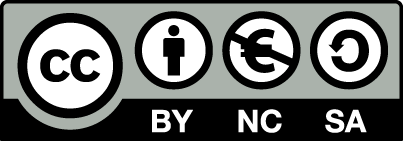 [1] http://creativecommons.org/licenses/by-nc-sa/4.0/ Ως Μη Εμπορική ορίζεται η χρήση:που δεν περιλαμβάνει άμεσο ή έμμεσο οικονομικό όφελος από την χρήση του έργου, για το διανομέα του έργου και αδειοδόχοπου δεν περιλαμβάνει οικονομική συναλλαγή ως προϋπόθεση για τη χρήση ή πρόσβαση στο έργοπου δεν προσπορίζει στο διανομέα του έργου και αδειοδόχο έμμεσο οικονομικό όφελος (π.χ. διαφημίσεις) από την προβολή του έργου σε διαδικτυακό τόποΟ δικαιούχος μπορεί να παρέχει στον αδειοδόχο ξεχωριστή άδεια να χρησιμοποιεί το έργο για εμπορική χρήση, εφόσον αυτό του ζητηθεί.Επεξήγηση όρων χρήσης έργων τρίτωνΔιατήρηση ΣημειωμάτωνΟποιαδήποτε αναπαραγωγή ή διασκευή του υλικού θα πρέπει να συμπεριλαμβάνει:το Σημείωμα Αναφοράςτο Σημείωμα Αδειοδότησηςτη δήλωση Διατήρησης Σημειωμάτων το Σημείωμα Χρήσης Έργων Τρίτων (εφόσον υπάρχει) μαζί με τους συνοδευόμενους υπερσυνδέσμους.Σημείωμα Χρήσης Έργων Τρίτων Το Έργο αυτό κάνει χρήση των ακόλουθων έργων:“SQL Transactions” Educational and Training Content, The DBTech VET Teachers (EU LLP Transfer of Innovation) project, 1/10/2012 – 30/9/2014. Retrieved 14 May 2013. http://www.dbtechnet.org, διαθέσιμο με άδεια CC BY-NC-SA 3.0Το περιεχόμενο του μαθήματος διατίθεται με άδεια Creative Commons εκτός και αν αναφέρεται διαφορετικά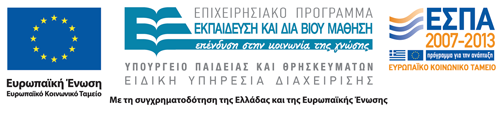 Το έργο υλοποιείται στο πλαίσιο του Επιχειρησιακού Προγράμματος «Εκπαίδευση και Δια Βίου Μάθηση» και συγχρηματοδοτείται από την Ευρωπαϊκή Ένωση (Ευρωπαϊκό Κοινωνικό Ταμείο) και από εθνικούς πόρους.Step Session ASession B1SET AUTOCOMMIT=0;SET TRANSACTION ISOLATION LEVEL READ COMMITTED;-- amount to be transfered by ASET @amountA = 200;SET @balanceA = 0; -- init valueSELECT balance INTO @balanceAFROM Accounts WHERE acctID = 101;SET @balanceA = @balanceA - @amountA;SELECT @balanceA;2SET AUTOCOMMIT=0;SET TRANSACTION ISOLATION LEVEL READ COMMITTED;-- amount to be transfered by BSET @amountB = 500;SET @balanceB = 0; -- init valueSELECT balance INTO @balanceBFROM Accounts WHERE acctID = 101;SET @balanceB = @balanceB - @amountB;SELECT @balanceB;3UPDATE Accounts SET balance = @balanceA WHERE acctID = 101;4UPDATE Accounts SET balance = @balanceBWHERE acctID = 101;5SELECT acctID, balance FROM AccountsWHERE acctID = 101;COMMIT;SELECT acctID, balance FROM AccountsWHERE acctID = 101;COMMIT;SELECT * FROM Accounts;SELECT * FROM Accounts;Step Session ASession B1USE TestDB;SET AUTOCOMMIT=0;SET TRANSACTION ISOLATION LEVELSERIALIZABLE;SELECT balance FROM AccountsWHERE acctID = 101;2USE TestDB;SET AUTOCOMMIT=0;SET TRANSACTION ISOLATION LEVELSERIALIZABLE;SELECT balance FROM AccountsWHERE acctID = 101;3UPDATE AccountsSET balance = balance - 200WHERE acctID = 101;4UPDATE AccountsSET balance = balance - 500WHERE acctID = 101;5SELECT acctID, balanceFROM AccountsWHERE acctID = 101;COMMIT;SELECT acctID, balanceFROM AccountsWHERE acctID = 101;COMMIT;Step Session ASession B1USE TestDB;SET AUTOCOMMIT=0;SET TRANSACTION ISOLATION LEVEL SERIALIZABLE;-- amount to be transfered by ASET @amountA = 200;SET @balanceA = 0; -- init valueSELECT balance INTO @balanceAFROM Accounts WHERE acctID = 101;SET @balanceA = @balanceA - @amountA;SELECT @balanceA;2USE TestDB;SET AUTOCOMMIT=0;SET TRANSACTION ISOLATION LEVEL SERIALIZABLE;-- amount to be transfered by BSET @amountB = 500;SET @balanceB = 0; -- init valueSELECT balance INTO @balanceBFROM Accounts WHERE acctID = 101;SET @balanceB = @balanceB - @amountB;SELECT @balanceB;3UPDATE Accounts SET balance = @balanceA WHERE acctID = 101;4UPDATE Accounts SET balance = @balanceBWHERE acctID = 101;5SELECT acctID, balance FROM AccountsWHERE acctID = 101;COMMIT;SELECT acctID, balance FROM AccountsWHERE acctID = 101;COMMIT;Step Session ASession B1USE TestDB;SET AUTOCOMMIT=0;SET TRANSACTION ISOLATION LEVEL REPEATABLE READ;-- amount to be transfered by ASET @amountA = 200;SET @balanceA = 0; -- init valueSELECT balance INTO @balanceAFROM Accounts WHERE acctID = 101;SET @balanceA = @balanceA - @amountA;SELECT @balanceA;2USE TestDB;SET AUTOCOMMIT=0;SET TRANSACTION ISOLATION LEVEL REPEATABLE READ;-- amount to be transfered by BSET @amountB = 500;SET @balanceB = 0; -- init valueSELECT balance INTO @balanceBFROM Accounts WHERE acctID = 101;SET @balanceB = @balanceB - @amountB;SELECT @balanceB;3UPDATE Accounts SET balance = @balanceA WHERE acctID = 101;4UPDATE Accounts SET balance = @balanceBWHERE acctID = 101;5SELECT acctID, balance FROM AccountsWHERE acctID = 101;COMMIT;SELECT acctID, balance FROM AccountsWHERE acctID = 101;COMMIT;Step Session ASession B1USE TestDB;SET AUTOCOMMIT=0;SET TRANSACTION ISOLATION LEVELREAD COMMITTED;UPDATE AccountsSET balance = balance - 100WHERE acctID = 101;2USE TestDB;SET AUTOCOMMIT=0;SET TRANSACTION ISOLATION LEVELREAD COMMITTED;UPDATE AccountsSET balance = balance -200WHERE acctID = 202;3UPDATE AccountsSET balance = balance+100WHERE acctID = 202;4UPDATE AccountsSET balance = balance + 200WHERE acctID = 101;5COMMIT;SELECT acctID, balanceFROM AccountsWHERE acctID = 101;COMMIT;SELECT acctID, balanceFROM AccountsWHERE acctID = 101;Step Session ASession B1USE TestDB;SET AUTOCOMMIT = 0;SET TRANSACTION ISOLATION LEVELREPEATABLE READ;UPDATE AccountsSET balance = balance - 100WHERE acctID = 101;UPDATE AccountsSET balance = balance + 100WHERE acctID = 202;2USE TestDB;SET AUTOCOMMIT = 0;SET TRANSACTION ISOLATION LEVELREAD UNCOMMITTED;SELECT * FROM Accounts;COMMIT WORK;3ROLLBACK;SELECT * FROM Accounts;COMMIT;Step Session ASession B1USE TestDB;SET AUTOCOMMIT = 0;SET TRANSACTION ISOLATION LEVELREAD COMMITTED;SELECT *FROM AccountsWHERE balance > 500;2USE TestDB;SET AUTOCOMMIT = 0;SET TRANSACTION ISOLATION LEVELREPEATABLE READ;UPDATE Accounts SET balance = balance - 500WHERE acctID = 101;UPDATE Accounts SET balance = balance + 500WHERE acctID = 202;COMMIT WORK;3-- repeating the same querySELECT *FROM AccountsWHERE balance > 500;COMMIT;Step Session ASession B1USE TestDB;SET AUTOCOMMIT = 0;SET TRANSACTION ISOLATION LEVELREPEATABLE READ ;2-- Accounts having balance > 1000 euros;SELECT * FROM AccountsWHERE balance > 1000;3USE TestDB;SET AUTOCOMMIT = 0;SET TRANSACTION ISOLATION LEVELREAD COMMITTED;INSERT INTO Accounts (acctID, balance)VALUES (303,3000);COMMIT;-- Can we see the new account 303?SELECT * FROM AccountsWHERE balance > 1000;COMMIT;Ανοικτά Ακαδημαϊκά ΜαθήματαΤεχνολογικό Εκπαιδευτικό Ίδρυμα ΑθήναςΤέλος ΕνότηταςΧρηματοδότησηΤο παρόν εκπαιδευτικό υλικό έχει αναπτυχθεί στα πλαίσια του εκπαιδευτικού έργου του διδάσκοντα.Το έργο «Ανοικτά Ακαδημαϊκά Μαθήματα στο ΤΕΙ Αθήνας» έχει χρηματοδοτήσει μόνο τη αναδιαμόρφωση του εκπαιδευτικού υλικού. Το έργο υλοποιείται στο πλαίσιο του Επιχειρησιακού Προγράμματος «Εκπαίδευση και Δια Βίου Μάθηση» και συγχρηματοδοτείται από την Ευρωπαϊκή Ένωση (Ευρωπαϊκό Κοινωνικό Ταμείο) και από εθνικούς πόρους.©Δεν επιτρέπεται η επαναχρησιμοποίηση του έργου, παρά μόνο εάν ζητηθεί εκ νέου άδεια από το δημιουργό.διαθέσιμο με άδεια CC-BYΕπιτρέπεται η επαναχρησιμοποίηση του έργου και η δημιουργία παραγώγων αυτού με απλή αναφορά του δημιουργού.διαθέσιμο με άδεια CC-BY-SAΕπιτρέπεται η επαναχρησιμοποίηση του έργου με αναφορά του δημιουργού, και διάθεση του έργου ή του παράγωγου αυτού με την ίδια άδεια.διαθέσιμο με άδεια CC-BY-NDΕπιτρέπεται η επαναχρησιμοποίηση του έργου με αναφορά του δημιουργού. Δεν επιτρέπεται η δημιουργία παραγώγων του έργου.διαθέσιμο με άδεια CC-BY-NCΕπιτρέπεται η επαναχρησιμοποίηση του έργου με αναφορά του δημιουργού. Δεν επιτρέπεται η εμπορική χρήση του έργου.διαθέσιμο με άδεια CC-BY-NC-SAΕπιτρέπεται η επαναχρησιμοποίηση του έργου με αναφορά του δημιουργού και διάθεση του έργου ή του παράγωγου αυτού με την ίδια άδεια. Δεν επιτρέπεται η εμπορική χρήση του έργου.διαθέσιμο με άδεια CC-BY-NC-NDΕπιτρέπεται η επαναχρησιμοποίηση του έργου με αναφορά του δημιουργού. Δεν επιτρέπεται η εμπορική χρήση του έργου και η δημιουργία παραγώγων του.διαθέσιμο με άδεια CC0 Public DomainΕπιτρέπεται η επαναχρησιμοποίηση του έργου, η δημιουργία παραγώγων αυτού και η εμπορική του χρήση, χωρίς αναφορά του δημιουργού.διαθέσιμο ως κοινό κτήμαΕπιτρέπεται η επαναχρησιμοποίηση του έργου, η δημιουργία παραγώγων αυτού και η εμπορική του χρήση, χωρίς αναφορά του δημιουργού.χωρίς σήμανσηΣυνήθως δεν επιτρέπεται η επαναχρησιμοποίηση του έργου.